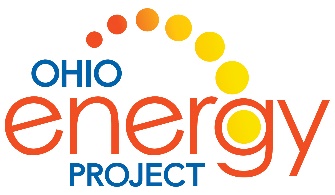    Name:  ________________________________________________States of Matter-Wall Graphic Student Worksheet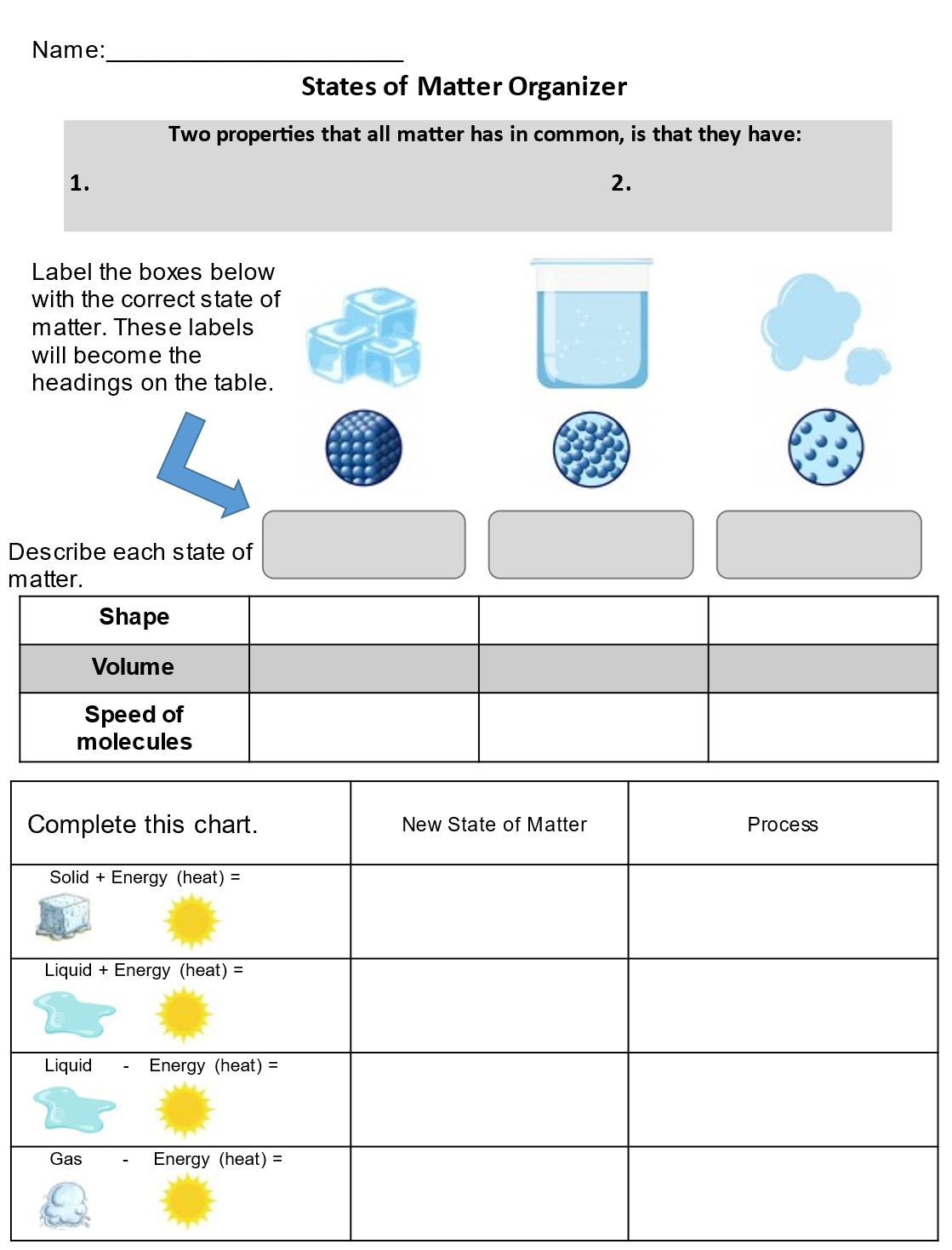 	Fill in the Blanks. Tell what is happening using one of these words.            Condenses                Melts               EvaporatesWhen you heat butter, it _________________________________.When water vapor in a cloud cools, it __________________________________.When a mud puddle disappears outside, the water _____________________________.Fill in the blanks with the correct state of matter.Solid		Liquid		GasThe two states of matter that have a definite volume are:  ___________________ and __________________.The two states of matter that can flow are: _______________________ and ________________________.Circle whether the object is heated or cooled to make the second object.New State of MatterSolid-Liquid-GasProcessMelt-Freeze-Condense-Evaporate      Solid       +     Energy (heat)   = 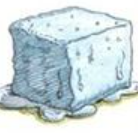 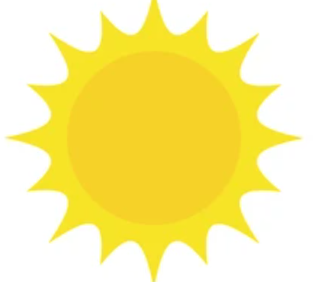      Liquid     +    Energy (heat)     =            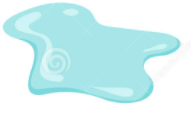      Liquid      -    Energy  (Heat)   =      Gas        -      Energy (Heat)   =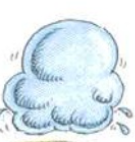 Flowing Lava   Heated       or       Cooled RockIce   Heated       or       Cooled WaterClouds   Heated       or       Cooled Rain / WaterWater   Heated       or       Cooled Steam